Pavol KubáňBaritoneDuring the 2019/20 season Pavol Kubáň gave his debut as Marcello in La Bohème in Prague. He returned to Prague during the 2020/21 season for La Bohème and for Don Giovanni.He was Ford in Verdi’s Falstaff in Košice, sang Rachmaninovs Francesca da Rimini and The miserly Knight in Liberec and Prague as well as Guglielmo in Così fan tutte in Halle.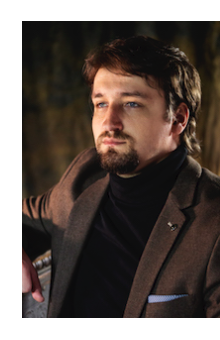 For his performance of Lanciotto Malatesta and the Baron in Rachmaninov’s Francesca da Rimini and The miserly Knight the artist was nominated for the Thalia awards in the category Best Male Opera Performance of the 2018/19 season in the Czech Republic.Highlights of past seasons include Mr. Astley in Prokofjev’s The Gambler in Basel, Ford in Falstaff in Košice, Morald in Wagner’s Die Feen in Košice, the title role in Jaromir Weinberger’s Švanda Dudak at Semperoper Dresden, Guglielmo in Cosi fan tutte in Halle, Don Alvaro in a new production of Rossini’s Il Viaggio a Reims at Zürich Opera staged by Christoph Marthaler and conducted by Daniele Rustioni, the title role of Švanda Dudak at the Teatro Massimo in Palermo as well as Killian in Weber’s Der Freischütz and Nibbio in Domenico Sarro’s Dorina e Nibbio at Dresden Semperoper.At the Festival of Valle d’Itria in Martina Franca he performed Pantul in Alfredo Casella’s La Donna Serpente conducted by Fabio Luisi, Volano and Satiro in Stradella’s/Cavalli’s Il novella Giasone, Henric in Tuttino’s Le Braci as well as Bastian in Giacomo Tritto’s Il Convitato di Pietra and was heard in several concerts.Just recently he performed Mahler' s song cycle Lieder eines fahrenden Gesellen with Severočeská Philharmony orchestra conducted by Alfonso Scarano.Pavol Kubáň was a member of the young artist’s program at Semperoper Dresden and took part in masterclasses with Alberto Zedda, Bruno Bartoletti, Sherman Lowe, Tiziana Fabbricini, Stefania Bonfadelli, Raul Gimenez, Alfonso Antoniozzi, Sonia Prina, Daniela Dessi, Vincenzo de Vivo, Gianni Tangucci and Dolora Zajick at La scuola dell´Opera Italiana in Bologna. He had the opportunity to study at the Accademia del Belcanto di Rodolfo Celetti and took successfully part in several international voice competitions.In 2009 he participated in a concert tour in the USA, where consequently he took an educational stay in Kingstone for six weeks, where he regularly sang concerts.Kubaň studied at the University of Performing Arts in Bratislava.08/2022